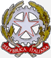 Ministero della Pubblica Istruzione, dell’Università e della RicercaIstituto Professionale Statale per i Servizi Enogastronomici ed Ospitalità AlberghieraI.P.S.S.E.O.A. - “Raffaele Viviani”Cod. Fiscale 90039480638 -Cod. mecc. NARH09000Q -C/C postale 22564801PEC: NARH09000Q@PEC.ISTRUZIONE.IT; E-mail: NARH09000Q@ISTRUZIONE.ITTel. 081 8714116- 081 8713843-Direzione:081 8716830 Fax: 081 0112257Castellammare di Stabia (NA):Sede Centrale: Via Annunziatella, 23; Plessi: Traversa Varo, via Annunziatella n°25Rovigliano, via Cantieri Metallurgici - tel./fax 081 8700890 – 0811981823780053Agerola (NA): Cod. Mecc:NARH09002TSede Coordinata: via Mulino n°3, tel./fax 081 8731490 - Plesso: via Sariani c/o I.C. “DE NICOLA” di AgerolaSito internet: http://www.alberghieroviviani.edu.itSCHEDA ADOZIONE LIBRI DI TESTO 2022/2023Docente ___________________________________Classe____________Sede______________________Materia_________________________________ Codice meccanografico ___________________________󠄈 NUOVA EDIZIONE󠄈 NUOVO ACQUISTO PER GLI ALUNNI󠄈 GIA’ IN POSSESSO DEGLI ALUNNI󠄈 CONSIGLIATOCastellammare di Stabia, ________________                             ________________________________							Firma DocenteN.B. Compilare il presente modulo per ogni classe e per ogni libro obbligatoriamente allegando codice EAN/ISBN del libroAUTORETITOLOEDITOREANNO PUBBL.ANNO PUBBL.COD. EAN/ISBNVol. N.COSTO